от 15 декабря 2014 года								                 № 1400О формировании рабочей группы по реализации проекта
 «Школа грамотного потребителя» на территории городского округа 
город Шахунья Нижегородской областиВ целях повышения правовой грамотности населения городского округа город Шахунья Нижегородской области в сфере жилищно-коммунального хозяйства, администрация городского округа город Шахунья Нижегородской области 
п о с т а н о в л я е т:1. Сформировать рабочую группу по реализации проекта «Школа грамотного потребителя» на территории городского округа город Шахунья Нижегородской области в составе:. Начальнику общего отдела администрации городского округа город Шахунья Нижегородской области обеспечить размещение настоящего постановления на официальном сайте администрации городского округа город Шахунья Нижегородской области.     Глава администрации городскогоокруга город Шахунья								     В.И.Романюк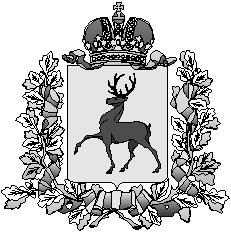 Администрация городского округа город ШахуньяНижегородской областиП О С Т А Н О В Л Е Н И ЕА.Д.Серов-первый заместитель главы администрации городского округа город Шахунья Нижегородской области, руководитель рабочей группы.             Члены рабочей группы:А.С.СмирновС.П.ШалаеваА.П.Перминов-начальник отдела промышленности, транспорта, связи, жилищно-коммунального хозяйства и энергетики администрации городского округа город Шахунья Нижегородской области, секретарь рабочей группы;- и.о. начальника отдела образования администрации городского округа город Шахунья Нижегородской области;- начальник отдела по культуре, спорту и молодежной политике администрации городского округа город Шахунья Нижегородской области;М.Е.Зубарева-депутат Совета депутатов городского округа город Шахунья Нижегородской области от партии «ЕДИНАЯ РОССИЯ» (по согласованию);С.И.Соколов-генеральный директор ООО «Домоуправляющая компания» (по согласованию).